                   Задание 1 	                                                                                    Задание 2Определите расстояние от точки А до точки В,     1. Определите расстояние от точки А до точки В, Определите азмут, по которому нужно идти            2. Определите азмут, по которому нужно идти    от точки А до отметки высоты                                       от точки А до отметки высоты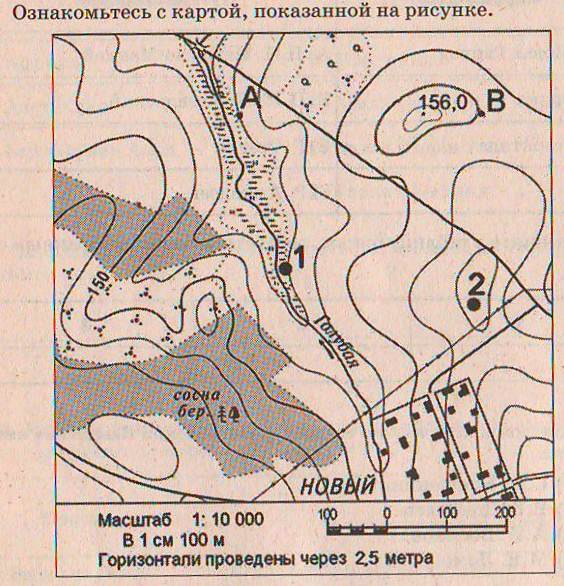 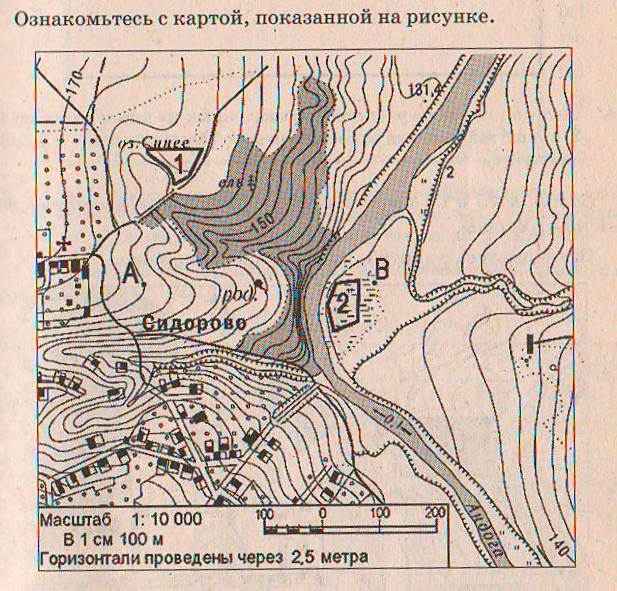 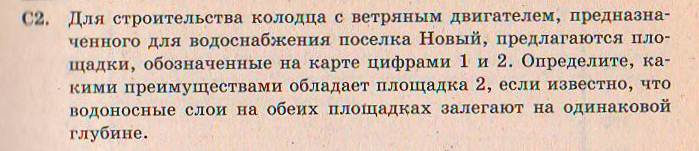 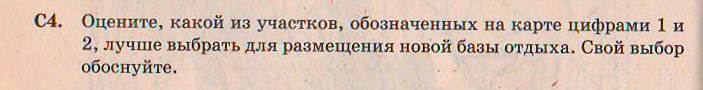 	Задание 4                                                                                    Задание 5 Определите расстояние от точки А до точки В 1.   Определите расстояние от точки А до точки ВОпределите азмут, по которому нужно идти          2.   Определите азмут, по которому нужно идти от школы до отдельно стоящего дерева	от школы до отдельно стоящего дерева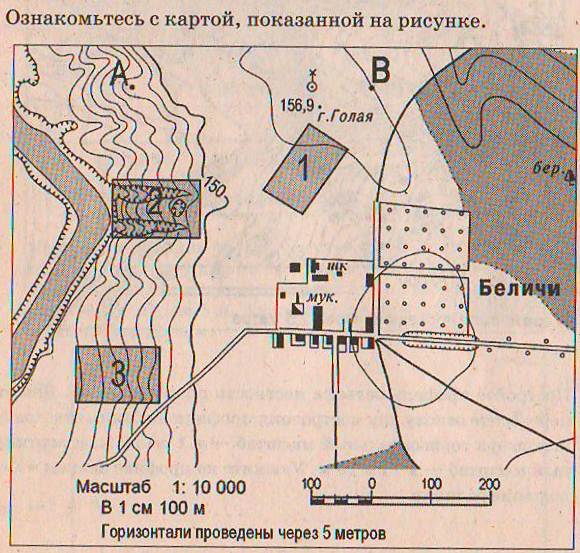 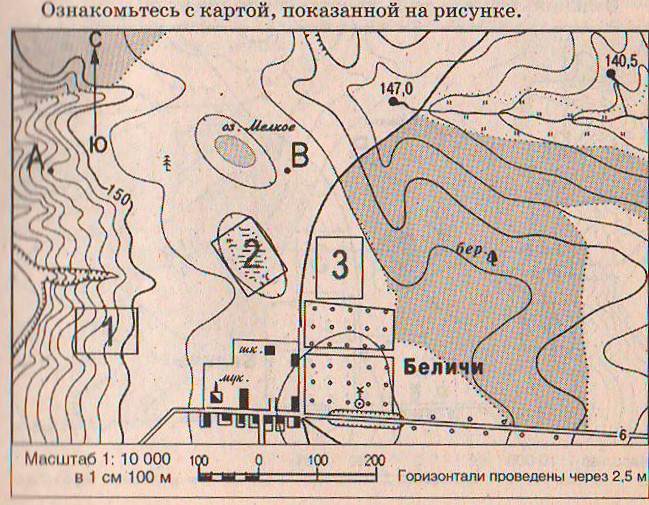 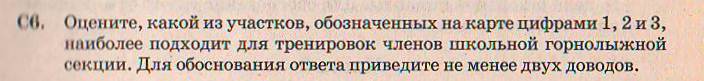 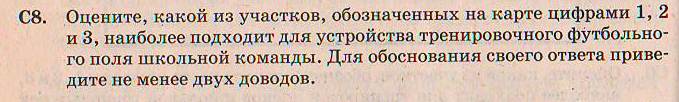 Задание 6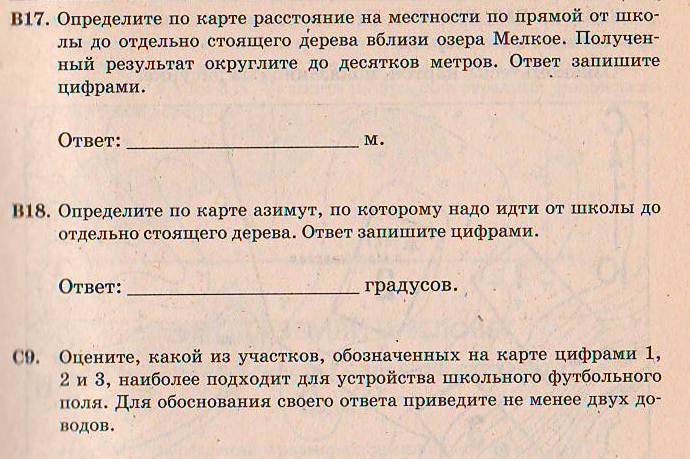 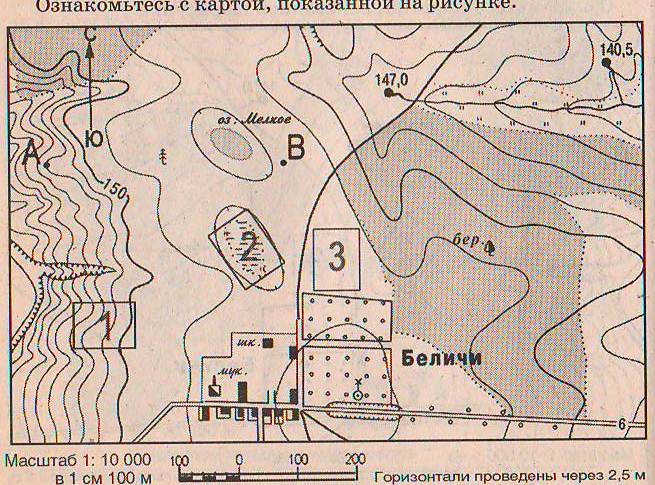 123